附件2：罗湖区南湖街道办事处处理政府信息公开申请流程图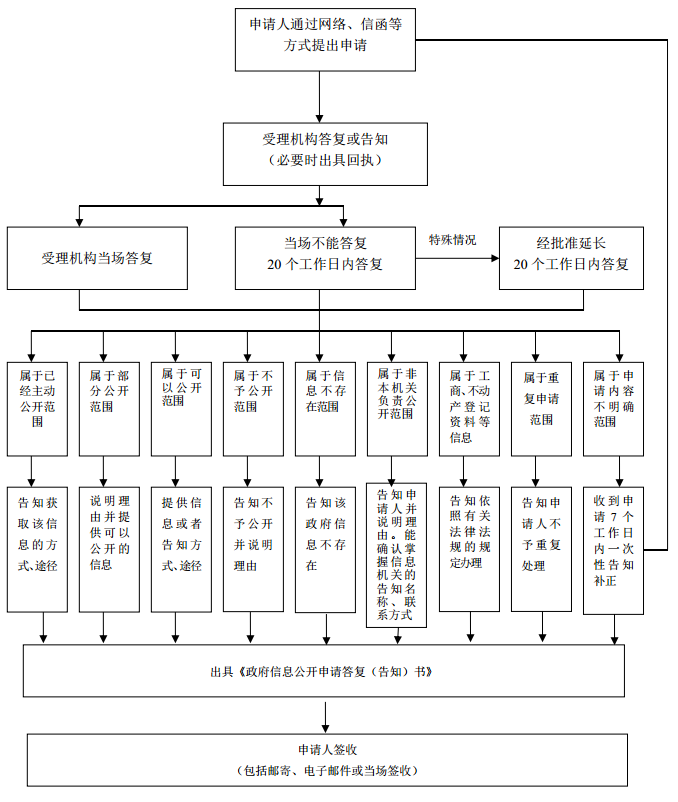 